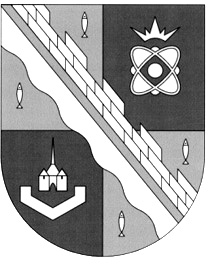                            администрация МУНИЦИПАЛЬНОГО ОБРАЗОВАНИЯ                                             СОСНОВОБОРСКИЙ ГОРОДСКОЙ ОКРУГ  ЛЕНИНГРАДСКОЙ ОБЛАСТИ                             постановление                                                            от 14/01/2022 № 19Об утверждении перечня муниципальных услуг, предоставление которых посредствомкомплексного запроса не осуществляетсяВ соответствии со статьей 15.1 Федерального закона от 27.07.2010 № 210-ФЗ «Об организации предоставления государственных и муниципальных услуг»                                  (в редакции от 02.07.2021г.), администрация Сосновоборского городского округа                   п о с т а н о в л я е т:1. Утвердить перечень муниципальных услуг, предоставление которых посредством комплексного запроса не осуществляется (Приложение).2. Признать утратившим силу постановление администрации Сосновоборского городского округа от 27.12.2018 №  2775 «Об утверждении перечня муниципальных услуг, предоставление которых посредством комплексного запроса не осуществляется». 3. Общему отделу администрации (Смолкина М.С.) обнародовать настоящее постановление на электронном сайте городской газеты «Маяк».4. Отделу по связям с общественностью (пресс-центр) комитета по общественной безопасности и информации (Бастина Е.А.) разместить настоящее постановление на официальном сайте Сосновоборского городского округа.5. Настоящее постановление вступает в силу со дня официального обнародования.6. Контроль за исполнением настоящего постановления возложить на первого заместителя главы администрации Сосновоборского городского округа Лютикова С.Г.Глава Сосновоборского городского округа 				                М.В. ВоронковУТВЕРЖДЕНпостановлением администрацииСосновоборского городского округаот 14/01/2022 № 19(Приложение) Перечень муниципальных услуг,предоставление которых посредством комплексного запроса не осуществляется№ п/пИдентификатор услуги в реестре госуслугОтраслевой (функциональный) орган администрации, оказывающий услугу. Наименование услугиАрхивный отдел14740100010000301130Муниципальная  услуга  по выдачи архивных справок, архивных выписок и копий архивных документов по определенной проблеме, теме, событию, факту24740100010000499972Муниципальная  услуга  по выдачи архивных справок, архивных выписок и копий архивных документов, связанных с социальной защитой граждан, предусматривающих их пенсионное обеспечение, а также получение льгот и компенсаций в соответствии с действующим законодательством Российской ФедерацииЖилищный отдел34740100010000001169Муниципальная услуга по предоставлению информации об очередности предоставления жилых помещений на условиях социального найма44740100010000001186Муниципальная услуга по принятию граждан на учет в качестве нуждающихся в жилых помещениях, предоставляемых по договорам социального найма54740100010000118849Муниципальная услуга по оформлению согласия (отказа)  на передачу в поднаем жилого помещения, предоставленного по договору социального найма64740100010000118988Муниципальная услуга по оформлению согласия (отказа) на обмен жилыми помещениями, предоставленными по договорам социального найма74740100010000120081Муниципальная услуга по выдаче справок об отказе от преимущественного права покупки доли в праве общей долевой собственности на жилые помещения84700000000169285448Муниципальная услуга по приему заявлений от граждан о включении их в состав участников основного мероприятия «Улучшение жилищных условий граждан с использованием средств ипотечного кредита (займа)» подпрограммы «Содействие в обеспечении жильем граждан Ленинградской области» государственной программы Ленинградской области «Формирование городской среды и обеспечение качественным жильем граждан на территории Ленинградской области»94700000000169242695Муниципальная услуга по приему заявлений от граждан о включении их в состав участников основного мероприятия "Улучшение жилищных условий молодых граждан (молодых семей)" подпрограммы "Содействие в обеспечении жильем граждан Ленинградской области" государственной программы Ленинградской области "Формирование городской среды и обеспечение качественным жильем граждан на территории Ленинградской области"104700000000176518189Прием заявлений от молодых семей о включении их в состав участников мероприятия по обеспечению жильем молодых семей ведомственной целевой программы «Оказание государственной поддержки гражданам в обеспечении жильем и оплате жилищно-коммунальных услуг» государственной программы Российской Федерации «Обеспечение доступным и комфортным жильем и коммунальными услугами граждан Российской Федерации»Комитет архитектуры, градостроительства и землепользования114740100010000000142Муниципальная услуга по приему заявлений и выдаче документов о согласовании переустройства и (или) перепланировки жилого помещения124740100010000000164Муниципальная услуга по принятию документов, а также выдача решений о переводе или об отказе в переводе жилого помещения в нежилое или нежилого помещения в жилое помещение134740100010000001343Муниципальная услуга по подготовке и выдача разрешений на строительство и реконструкцию объектов капитального строительства в случае осуществления строительства, реконструкции объектов капитального строительства, проектная документация которых не подлежит экспертизе.144740100010000001356Муниципальная услуга по выдаче разрешений на ввод объектов в эксплуатацию в случае ввода в эксплуатацию объектов капитального строительства, проектная документация которых не подлежит экспертизе154740100010000001392Муниципальная услуга по утверждению схемы расположения земельного участка или земельных участков на кадастровом плане соответствующей территории164740100010000001429Муниципальная услуга по выдаче разрешений на установку рекламных конструкций на территории муниципального образования174740100010000119852Муниципальная услуга по присвоению, изменению и аннулированию адресов объектам адресации184740100010000496872Муниципальная услуга по подготовке градостроительных планов земельных участков194740100010000608755Муниципальная услуга по приему в эксплуатацию после перевода жилого помещения в нежилое помещение или нежилого помещения в жилое помещение204740100010000655833Муниципальная услуга по приему в эксплуатацию после переустройства и (или) перепланировки жилого помещения214740100010000870329Муниципальная услуга по установлению соответствия разрешенного использования земельного участка классификатору видов разрешенного использования земельных участков224740100010000884548Муниципальная услуга по отнесению земель или земельных участков в составе таких земель к определенной категории234740100010000911543Муниципальная услуга по размещению отдельных видов объектов на землях или земельных участках, находящихся в государственной или муниципальной собственности, без предоставления земельных участков и установления сервитутов244740100010000999174Муниципальная услуга по предварительному согласованию предоставления земельного участка254740100010001069512Муниципальная услуга по установлению сервитута в отношении земельного участка, находящегося в собственности муниципального образования Сосновоборский городской округ Ленинградской области264740100010001221605Муниципальная услуга  «Выдача разрешений на использование земель или земельного участка, без предоставления земельного участка и установления сервитутов в целях, предусмотренных пунктом 1 статьи 39.34 Земельного кодекса Российской Федерации»274700000000166512682Муниципальная услуга «Рассмотрение уведомлений о планируемом строительстве или реконструкции объекта индивидуального жилищного строительства или садового дома»284700000000166628908Муниципальная услуга «Рассмотрение уведомлений об окончании строительства или реконструкции объекта индивидуального жилищного строительства или садового дома»294700000000182019716Муниципальная услуга "Выдача акта освидетельствования проведения основных работ по строительству (реконструкции) объекта индивидуального жилищного строительства с привлечением средств материнского (семейного) капитала на территории муниципального образования Сосновоборский городской округ Ленинградской области304740100010000692235Муниципальная услуга «Признание помещения жилым помещением, жилого помещения непригодным для проживания, многоквартирного дома аварийным и подлежащим сносу или реконструкции, садового дома жилым домом и жилого дома садовым домом»314700000000184909978Муниципальная услуга «Установление публичного сервитута в отношении земельного участка и (или) земель, находящихся в границах муниципального образования
Сосновоборский городской округ Ленинградской области, для их использования в целях, предусмотренных статьей 39.37 Земельного кодекса Российской Федерации»324740100010001236809Муниципальная услуга «Предоставление разрешения
на осуществление земляных работ»Комитет образования Сосновоборского городского округа334740100010000621760Муниципальная услуга по предоставлению информации о результатах сданных экзаменов, тестировании и иных вступительных испытаний, а также о зачислении в образовательную организацию344740100010000830128Муниципальная услуга по предоставлению информации об образовательных программах и учебных планах, рабочих программах учебных курсов, предметов, дисциплинах (модулях), годовых календарных учебных графиках муниципальных образовательных организаций, расположенных на территории Сосновоборского городского округа Ленинградской области354740100010000832051Муниципальная услуга по организации отдыха детей в каникулярное время на территории Сосновоборского городского округа364740100010000838339Муниципальная услуга по предоставлению информации о порядке проведения государственной итоговой аттестации обучающихся, освоивших образовательные программы основного общего и среднего общего образованияКомитет по управлению жилищно-коммунальным хозяйством374700000000186568409Муниципальная услуга по внесению в реестр сведений о создании места (площадки) накопления твердых коммунальных отходов на территории муниципального образования Сосновоборский городской округ Ленинградской области384700000000189710452Муниципальная услуга «Предоставление информации о порядке предоставления жилищно-коммунальных услуг населению»Отдел внешнего благоустройства и дорожного хозяйства комитета по управлению ЖКХ394740100010000119917Муниципальная услуга по выдаче разрешений на автомобильные перевозки тяжеловесных грузов, крупногабаритных грузов по маршрутам, проходящим полностью или частично по дорогам местного значения в границах Сосновоборского городского округаКУМИ Сосновоборского городского округа404740100010000000681Муниципальная услуга по предоставлению информации  о форме собственности на недвижимое и движимое имущество, земельные участки, находящиеся на территории муниципального образования, включая предоставление информации об объектах недвижимого имущества, находящихся в муниципальной собственности и предназначенных для сдачи в аренду414740100010000017353Муниципальная услуга по приватизации жилых помещений муниципального жилищного фонда социального использования424740100010000119335Муниципальная услуга по предоставлению объектов муниципального нежилого фонда во временное владение и (или) пользование434740100010000120131Муниципальная услуга по предоставлению сведений об объектах учета, содержащихся в реестре муниципального имущества444740100010001058251Муниципальная услуга по предоставлению сведений о свободных объектах имущества, включенных в перечень муниципального имущества муниципального образования Сосновоборский городской округ Ленинградской области (за исключением земельных участков), свободного от прав третьих лиц (за исключением имущественных прав субъектов малого и среднего предпринимательства)454740100010001084350Муниципальная услуга по приватизации имущества, находящегося в муниципальной собственности в соответствии с федеральным законом от 22.07.2008 № 159-ФЗ «Об особенностях отчуждения недвижимого имущества, находящегося в государственной собственности субъектов Российской Федерации или в муниципальной собственности и арендуемого субъектами малого и среднего предпринимательства, и о внесении изменений в отдельные законодательные акты Российской Федерации»464700000000164659454Муниципальная услуга по предоставлению права на размещение нестационарного торгового объекта на территории муниципального образования Сосновоборский городской округ Ленинградской области474700000000171766493Муниципальная услуга по предоставлению бесплатно в собственность земельных участков гражданам, членам садоводческих некоммерческих товариществ484700000000168830165Муниципальная услуга по предоставлению в собственность или в аренду земельных участков, образованных из земельного участка, предоставленного садоводческому некоммерческому товариществу, без проведения торгов, гражданам, членам садоводческих некоммерческих товариществ494740100010000783134Муниципальная услуга по предоставлению земельных участков, находящихся в муниципальной собственности или государственная собственность на которые не разграничена, в собственность (за плату или бесплатно), аренду, безвозмездное пользование, постоянное (бессрочное) пользование, без проведения торгов504740100010000957767Муниципальная услуга по предоставлению гражданам и юридическим лицам  земельных участков, находящихся в муниципальной собственности или в государственной собственности до разграничения, на торгах514740100010001137304Муниципальная услуга по постановке на учет граждан, имеющих право на предоставление земельного участка для индивидуального жилищного строительства 524700000000168830163Муниципальная услуга по постановке граждан, имеющих трех и более детей, на учет в качестве лиц, имеющих право на предоставление земельного участка в собственность бесплатно 534740100010000946327Муниципальная услуга по заключению соглашения о перераспределении земель и (или) земельных участков, находящихся в государственной и муниципальной собственности, и земельных участков, находящихся в частной собственности544740100010001092055Муниципальная услуга по организации предоставления во владение и (или) в пользование объектов имущества, Сосновоборского городского округа, включенных в перечень имущества, муниципального образования Сосновоборский городской округ Ленинградской области    (за исключением земельных участков), свободного от прав третьих лиц ( за исключением имущественных прав субъектов малого и среднего предпринимательства) Отдел природопользования и экологической безопасности554740100010000360917Муниципальная услуга по выдаче разрешения на снос или пересадку зеленых насаждений на земельных участках, находящихся в муниципальной собственности, и земельных участках, государственная собственность на которые не разграничена, на территории муниципального образования Сосновоборский городской округ Ленинградской областиОтдел социальных программ564740100010000120747Муниципальная услуга по назначению и выплате единовременной денежной выплаты на рождение ребенка из средств бюджета Сосновоборского городского округа574740100010000120761Муниципальная услуга по предоставлению материальной помощи отдельным категориям граждан в муниципальном образовании Сосновоборский городской округ Ленинградской области584740100010001185102Муниципальная услуга по предоставлению медико-социальной помощи гражданам с ограничениями жизнедеятельности и мобильности, нуждающимся в сестринском уходе, на базе отделения паллиативной медицинской помощи учреждения здравоохранения из средств бюджета Сосновоборского городского округаОтдел экономического развития594740100010000121415Муниципальная услуга по выдаче, переоформлению разрешений на право организации розничных рынков и продление срока действия разрешений на право организации розничных рынков  604740100010000780385Муниципальная услуга по приему документов от субъектов малого предпринимательства, действующих менее одного года, для участия в конкурсном отборе на получение субсидии на организацию предпринимательской деятельности в рамках муниципальной программы поддержки и развития субъектов малого и среднего предпринимательства614740100010000835724Муниципальная услуга по выдаче выписки из похозяйственной книги